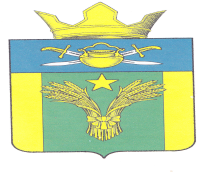 АДМИНИСТРАЦИЯ МАЙОРОВСКОГО СЕЛЬСКОГО ПОСЕЛЕНИЯ КОТЕЛЬНИКОВСКОГО МУНИЦИПАЛЬНОГО РАЙОНА ВОЛГОГРАДСКОЙ ОБЛАСТИ	В соответствии с Указом Президента Российской Федерации от 29.06.1996 г. № 1001 «О гарантиях прав граждан на предоставление услуг по погребению умерших, Федеральным законом от 12.01.1996 г. № 8-ФЗ «О погребении и похоронном деле», Федеральным законом от 06.10.2003 г. № 131-ФЗ «Об общих принципах организации местного самоуправления в Российской Федерации»,  Законом Волгоградской области от 03.04.2007 г. № 1436-ОД «О погребении и похоронном деле в Волгоградской области», Постановлением правительства Росссийской Федерации от 24.01.2019 №32 «Об утверждении коэффициента индексации выплат, пособий и компенсаций в 2019 году», постановлением Губернатора Волгоградской области от 23.01.2015 г. № 30 «Об индексации социальных выплат отдельным категориям граждан, проживающим на территории Волгоградской области в 2015 году»,Уставом Майоровского  сельского поселения Котельниковского района Волгоградской области, постановление Губернатора Волгоградской области № 100 от 04.03.2019 г. «Об индексации в 2019 году социального пособия по погребению и возмещения специализированной службе по вопросам похоронного дела стоимости услуг, предоставляемых согласно установленному законодательством Российской Федерации гарантированному перечню услуг по погребению», администрация Майоровского сельского поселения Котельниковского муниципального района Волгоградской области постановляет:1.Внести изменения в постановление Администрации Майоровскогосельского поселения Котельниковского муниципального района Волгоградской области № 22 от 01.02.2019г. Об определении стоимости услуг, предоставляемых на территории Майоровского сельского поселения Котельниковского муниципального района Волгоградской области  согласно гарантированному перечню услуг по погребению, и требований к их качеству2 .в п.1 абзац  1                                                           -стоимость услуг, предоставляемых на территории Майоровского сельского поселения Котельниковского муниципального района Волгоградской области согласно гарантированному перечню услуг по погребению, возмещаемых за счет средств бюджета Волгоградской области, и требования к их качеству согласно приложению №1 изложить  новой редакции  3. Настоящее постановление вступает в силу со дня его подписания, подлежит официальному обнародованию и распространяет свое действие на правоотношения, возникшие с 01.02.2019 года.Глава Майоровского сельского поселения 			                        А.В.ПоповПриложение № 1 к постановлениюАдминистрацииМайоровского   сельского поселенияКотельниковскогомуниципального районаВолгоградской области от 20.03.2019 № 27СТОИМОСТЬ УСЛУГ, ПРЕДОСТАВЛЯЕМЫХ НА ТЕРРИТОРИИМАЙОРОВСКИЙ СЕЛЬСКОГО ПОСЕЛЕНИЯ КОТЕЛЬНИКОВСКОГО МУНИЦИПАЛЬНОГО РАЙОНА ВОЛГОГРАДСКОЙ ОБЛАСТИ СОГЛАСНО ГАРАНТИРОВАННОМУ ПЕРЕЧНЮ УСЛУГ ПО ПОГРЕБЕНИЮ, ВОЗМЕЩАЕМЫХ ЗА СЧЕТ СРЕДСТВ БЮДЖЕТА ВОЛГОГРАДСКОЙ ОБЛАСТИ, И ТРЕБОВАНИЙ К ИХ КАЧЕСТВУПОСТАНОВЛЕНИЕот  20.03.2019                   № 27О внесении изменений в постановление Администрации Майоровскогосельского поселения Котельниковского муниципального района Волгоградской области №22 от 01.02.2019г. Об определении стоимости услуг, предоставляемых на территории Майоровского сельского поселения Котельниковского муниципального района Волгоградской области  согласно гарантированному перечню услуг по погребению, и требований к их качествуN п/пПеречень услуг по погребениюХарактеристика работЕдиница измеренияСтоимость (руб.)1.Оформление документов, необходимых для погребенияОформления свидетельства о смерти1 оформлениебесплатно2.Предоставление и доставка гроба и других предметов, необходимых для погребения:1 услуга1714,69в том числе:2.1.Предоставление гробаГроб стандартный, строганный из натуральных пиломатериалов толщиной 25 - , обитый внутри пленкой, с ножками (размер 2,0 x 0,7 x 0,7)1 гроб1383,022.2.Доставка гроба и других предметов, необходимых для погребенияПогрузка в автокатафалк гроба и других предметов, необходимых для погребения, согласно счету-заказу, доставка гроба и других предметов, необходимых для погребения, в место нахождения тела (останков) умершего в назначенное время похорон и выгрузка (с подъемом предметов, необходимых для погребения, на первый этаж).Стоимостью доставки гроба и других предметов, необходимых для погребения, предусмотрена их доставка из салона магазина в место нахождения тела (останков) умершего на расстояние до  с учетом холостого пробега1 доставка (перевозка)331,673.Перевозка тела (останков) умершего на кладбищеВынос закрытого гроба с телом (останками) умершего рабочими специализированной службы (4 чел.) из помещения морга или дома и установка в автокатафалк, перевозка тела (останков) умершего на кладбище, перенос гроба с телом (останками) умершего к месту захоронения. В стоимость перевозки автокатафалком тела (останков) умершего входит перевозка от места нахождения тела (останков) умершего до кладбища на расстояние до , включая холостой пробег1 перевозка1955,624.Погребение тела (останков) умершего1 погребение2345,70В том числе:4.1.Рытье стандартной могилыРасчистка и разметка места могилы, рытье могилы вручную или механизированным способом с последующей доработкой вручную (размер 2,0 x 1,0 x 1,5)1 могила979,384.2.ЗахоронениеЗабивка крышки гроба, опускание гроба в могилу, засыпка могилы и устройство надмогильного холма, установка регистрационной таблички1 погребение418,244.3.Поднос гроба с телом на кладбище к могиле1 похороны948,08Итого стоимость услуг, предоставляемых согласно гарантированному перечню услуг на погребениеИтого стоимость услуг, предоставляемых согласно гарантированному перечню услуг на погребениеИтого стоимость услуг, предоставляемых согласно гарантированному перечню услуг на погребение1 погребение6016,0